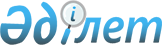 Әйтеке би аудандық мәслихаттың 2023 жылғы 10 қаңтардағы № 299 "2023-2025 жылдарға арналған Қарабұтақ ауылдық округінің бюджетін бекіту туралы" шешіміне өзгерістер енгізу туралыАқтөбе облысы Әйтеке би аудандық мәслихатының 2023 жылғы 9 қазандағы № 95 шешімі
      Әйтеке би аудандық мәслихаты ШЕШТІ:
      1. Әйтеке би аудандық мәслихаттың "2023-2025 жылдарға арналған Қарабұтақ ауылдық округінің бюджетін бекіту туралы" 2023 жылғы 10 қаңтардағы № 299 шешіміне келесідей өзгерістер енгізілсін:
      1-тармақ жаңа редакцияда жазылсын:
      "1. 2023-2025 жылдарға арналған Қарабұтақ ауылдық округінің бюджеті тиісінше 1, 2 және 3-қосымшаларға сәйкес, оның ішінде, 2023 жылға келесідей көлемде бекітілсін:
      1) кірістер – 144730,5 мың теңге, оның ішінде:
      салықтық түсімдер – 20000 мың теңге;
      трансферттер түсімі – 124730,5 мың теңге;
      2) шығындар – 146432,6 мың теңге;
      3) таза бюджеттік кредиттеу – 0 теңге;
      4) қаржы активтерiмен жасалатын операциялар бойынша сальдо – 0 теңге;
      5) бюджет тапшылығы (профициті) – - 1702,1 мың теңге;
      6) бюджет тапшылығын қаржыландыру (профицитін пайдалану) – 1702,1 мың теңге, оның ішінде:
      бюджет қаражатының пайдаланылатын қалдықтары – 1702,1 мың теңге.";
      көрсетілген шешімнің 1-қосымшасы осы шешімнің қосымшасына сәйкес жаңа редакцияда жазылсын.
      2. Осы шешім 2023 жылғы 1 қаңтардан бастап қолданысқа енгізіледі. 2023 жылға арналған Қарабұтақ ауылдық округінің бюджеті
					© 2012. Қазақстан Республикасы Әділет министрлігінің «Қазақстан Республикасының Заңнама және құқықтық ақпарат институты» ШЖҚ РМК
				
      Әйтеке би аудандық мәслихаттың төрағасы: 

Б.Д. Сейлханов
Әйтеке би аудандық 
мәслихаттың 2023 жылғы 
9 қазандағы № 95 шешіміне 
қосымшаӘйтеке би аудандық 
мәслихаттың 2023 жылғы 
10 қантардағы № 299 шешіміне 
1-қосымша
Санаты
Санаты
Санаты
Санаты
Сомасы, (мың теңге)
Сыныбы
Сыныбы
Сыныбы
Сомасы, (мың теңге)
Кіші сыныбы
Кіші сыныбы
Сомасы, (мың теңге)
Атауы
Сомасы, (мың теңге)
I. КІРІСТЕР
144730,5
1
Салықтық түсімдер
20000
01
Табыс салығы 
4506
2
Жеке табыс салығы
4506
04
Меншікке салынатын салықтар
5563
1
Мүлікке салынатын салықтар
220
3
Жер салығы
385
4
Көлік құралдарына салынатын салық
4930
5
Бірыңғай жер салығы
28
05
Тауарларға, жұмыстарға және қызметтерге салынатын iшкi салықтар
9931
3
Табиғи және басқа да ресурстарды пайдаланғаны үшiн түсетiн түсiмдер
9907
4
Кәсіпкерлік және кәсіптік қызметті жүргізгені үшін алымдар
24
4
Трансферттердің түсімдері
124730,5
02
Мемлекеттік басқарудың жоғары тұрған органдарынан түсетін трансферттер
124730,5
3
Аудандардың (облыстық маңызы бар қаланың) бюджетінен трансферттер
124730,5
Функционалдық топ
Функционалдық топ
Функционалдық топ
Функционалдық топ
Функционалдық топ
Сомасы, (мың теңге)
Кіші функционалдық топ
Кіші функционалдық топ
Кіші функционалдық топ
Кіші функционалдық топ
Сомасы, (мың теңге)
Бюджеттік бағдарламалардың әкімшісі
Бюджеттік бағдарламалардың әкімшісі
Бюджеттік бағдарламалардың әкімшісі
Сомасы, (мың теңге)
Бағдарлама
Бағдарлама
Сомасы, (мың теңге)
Атауы
Сомасы, (мың теңге)
II. ШЫҒЫНДАР
146432,6
01
Жалпы сиппатағы мемлекеттік қызметтер
69483,6
1
Мемлекеттiк басқарудың жалпы функцияларын орындайтын өкiлдi, атқарушы және басқа органдар
69483,6
124
Аудандық маңызы бар қала, ауыл, кент, ауылдық округ әкімінің аппараты
69483,6
001
Аудандық маңызы бар қала, ауыл, кент, ауылдық округ әкімінің қызметін қамтамасыз ету жөніндегі қызметтер
68483,6
022
Мемлекеттік органның күрделі шығыстары
1000
06
Әлеуметтiк көмек және әлеуметтiк қамсыздандыру
3229
2
Әлеуметтiк көмек
3229
124
Аудандық маңызы бар қала, ауыл, кент, ауылдық округ әкімінің аппараты
3229
003
Мұқтаж азаматтарға үйде әлеуметтік көмек көрсету
3229
07
Тұрғын үй-коммуналдық шаруашылық
65518,3
3
Елді-мекендерді көркейту
65518,3
124
Аудандық маңызы бар қала, ауыл, кент, ауылдық округ әкімінің аппараты
65518,3
008
Елді мекендердегі көшелерді жарықтандыру
8075
009
Елді мекендердің санитариясын қамтамасыз ету
5833
011
Елді мекендерде абаттандыру мен көгалдандыру
51610,3
12
Көлiк және коммуникация
8201,7
1
Автомобиль көлiгi
8201,7
124
Аудандық маңызы бар қала, ауыл, кент, ауылдық округ әкімінің аппараты
8201,7
013
Аудандық маңызы бар қалаларда, ауылдарда, кенттерде, ауылдық округтерде автомобиль жолдарының жұмыс істеуін қамтамасыз ету
5955
045
Аудандық маңызы бар автомобиль жолдарын және елді-мекендердің кошелерін күрделі және орташа жөндеу
2246,7
III. Таза бюджеттік кредит беру
0
IV. Қаржы активтерімен жасалатын операция бойынша сальдо
0
V. Бюджет тапшылығы (профицит)
-1702,1
VІ. Бюджет тапшылығын қаржыландыру (профицитін пайдалану)
1702,1
Санаты
Санаты
Санаты
Санаты
Сомасы, (мың теңге)
Сыныбы
Сыныбы
Сыныбы
Сомасы, (мың теңге)
Кіші сыныбы
Кіші сыныбы
Сомасы, (мың теңге)
Атауы
Сомасы, (мың теңге)
8
Бюджет қаражатының пайдаланылатын қалдықтары
1702,1
01
Бюджет қаражаты қалдықтары
1702,1
1
Бюджет қаражатының бос қалдықтары
1702,1